ROP / VSP  2011Lyhytkarvaiset kääpiömäyräkoirat
U= uros, N=narttuAMIANOS OPRI FIN41991/08 N
Vantaa KR 4.9.2011, Stavarache Christian: VSPAMIANOS PAVAROTTI FI37675/10 U
Hollola RN 14.5.2011, Resko Eeva: ROP, RYP4
Hyvinkää KR 9.7.2011, Rajic Branislav: VSP
Pöytyä KR 16.7.2011, Lehkonen Harri: VSPANGELHAKEN MIRJA'S TRAUM FI42322/09 N
Pöytyä KR 16.7.2011, Lehkonen Harri: ROP
Heinola KR 21.8.2011, Tammelin Raija: ROP, RYP2BAUMHARZ GABRIEL FI15396/10 U
Tuusniemi RN 19.3.2011, Sunebring Paula: ROP
BOIDIS HULIVILI FIN43990/08 U
Hämeenlinna RN 2.10.2011, Lundava Astrid: ROP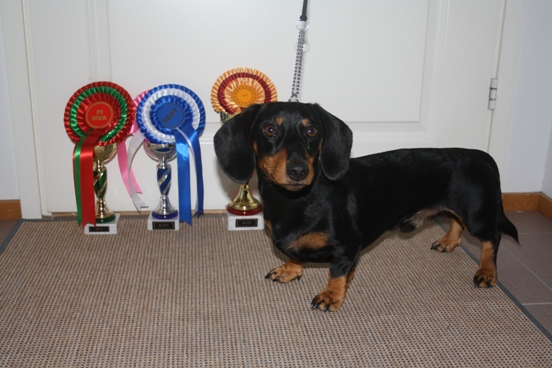 CATASTROFE'S QUEEN OF HEARTS FI41480/10 N
Pöytyä RN 11.6.2011, Kruus Jelena: ROP, RYP3
Kouvola KR 20.8.2011, Jokisilta Hannele: ROPCATASTROFE'S QUEEN OF VAMPIRES FI41482/10 N
Lappeenranta KV 23.4.2011, Stafberg Carl-Gunnar: VSPCRESSFIELD'S DAY IN MOFFAT FI18178/11 N
Jyväskylä KV 19.11.2011, Jeavons Guy: ROP, RYP3CRISCROSS DOWNTOWN BROWN MS AKCHM37293301 U
Joensuu KV 13.8.2011, Veiga Vitor: ROP, RYP4
Seinäjoki KV 29.10.2011, Sunebring Paula: ROPDAHERBRAUSEN IMPERATOR FIN36325/07 U
Juva KR 2.7.2011, Pukkila Tapani: VSPDEMIKLAN PFIRSICH FI38179/10 N
Hyvinkää RN 17.9.2011, Nummijärvi Esko: ROPFORMULA USPEHA WONDERFUL DAY FI17134/11 N
Hämeenlinna RN 2.10.2011, Lundava Astrid: VSPGREAT KAPRIZ ROSKOH RKF2743881 N
Joensuu KV 13.8.2011, Veiga Vitor: VSPGWAIHIR'S ALMAMORA FI55306/10 N
Karjaa KR 3.7.2011, Hjemtvedt Lars: ROP, RYP1
Turku KR 13.8.2011, Sjöholm Pauliina: VSP
Helsinki KV 3.12.2011, Kovalenko Marina: ROP
Helsinki KV 4.12.2011, Skalin Bo: ROPKARSWELL AFRICAN SOPHISTICATION FI24373/10 N
Lahti KV 22.4.2011, Supronowicz Malgorzata: ROP, RYP2
Tampere KV 7.5.2011, Gonzales Elisabeth: ROP
Hamina KV 21.5.2011, Ståhlberg Perttu: VSP
Kotka KV 18.6.2011, Loureiro Borges Manuel: ROP, RYP3
Tuusula KR 2.7.2011, Lampero Markku: ROP, RYP2
Kotka KV 18.6.2011, Loureiro Borges Manuel: ROP, RYP3
Riihimäki KR 18.6.2011, Lehtovaara Riitta: ROP
Joensuu KR 14.8.2011, Zidar Miroslav: ROP
Lohja ER 3.9.2011, Krantz Marita: VSP
Porvoo KR 10.9.2011, Tabo Giovan Battista: ROP, RYP3, BIS1LINE OF LIFE AFINA PALLADA RKF2347843 N
Jyväskylä KV 20.11.2011, Viirtelä Tarmo: ROPLISEGO NOSA MAESTRO FI26356/11 U
Toijala RN 2.6.2011, Ahlman-Stockmari Tanya: ROPLISEGO NOSA PAN ATAMAN RKF2765772 U
Vantaa KR 4.9.2011, Stavarache Christian: ROP, RYP4MAGIK RAINBOW LEXUS RKF2537943 U
Helsinki KV 21.5.2011, Parsons Simon: VSPMAGIK RAINBOW MERCEDES BENZ RKF2537801 N
Tohmajärvi RN 8.5.2011, Ahlman-Stockmari Tanya: ROP, RYP2
Varkaus KR 28.5.2011, Bergbom Karin: ROP, RYP2
Pieksämäki KR 11.6.2011, Koskelo Arja: ROPMAGIK RAINBOW SHAHEREZADA FIN35343/08 N
Toijala RN 2.6.2011, Ahlman-Stockmari Tanya: VSPNAA-NAAN EXTRA HIANO FIN39119/08 N
Laitila RN 10.4.2011, Ahlman-Stockmari Tanya: VSPNAA-NAAN HAPPY NEW YEAR FI22418/10 U
Parkano RN 5.2.2011, Ahlman-Stockmari Tanya: ROP
Saarijärvi KR 6.8.2011, Ahlman-Stockmari Tanya: ROP, RYP3
Kuopio KV 6.8.2011, Deschuymere Norman: VSP
Valkeakoski KR 13.8.2011,Viirtelä Tarmo: ROP, RYP4
Kouvola KR 20.8.2011, Jokisilta Hannele: VSP
Heinola KR 21.8.2011, Tammelin Raija: VSP
Ristiina RN 27.8.2011, Naarits Iren: ROP, RYP4
Porvoo KR 10.9.2011, Tabo Giovan Battista: VSP
Hyvinkää RN 17.9.2011, Nummijärvi Esko: VSP

NAA-NAAN VAAHTERALEHTI FI23342/10 U
Vaasa KV 9.4.2011, Lehkonen Harri: ROP, RYP2
Laitila RN 10.4.2011, Ahlman-Stockmari Tanya: ROP
Hamina KV 21.5.2011, Ståhlberg Perttu: ROP, RYP1, BIS4
Kokkola KV 2.7.2011, Antonopoulos Dimitris: ROP
Oulu KV 16.7.2011, Barak Yochai: ROP, RYP3
Oulu KV 17.7.2011, Backes Tanja: VSP
Helsinki KV 23.7.2011, Salminen Marja: ROP, RYP1
Pori KV 30.7.2011, Timonen Unto: ROP
Turku KR 13.8.2011, Sjöholm Pauliina: ROP, RYP1
Lohja ER 3.9.2011, Krantz Marita: ROP, BIS3
Jyväskylä KV 19.11.2011, Jeavons Guy: VSP
Jyväskylä KV 20.11.2011, Viirtelä Tarmo: VSPNAA-NAAN VAAHTERASIIRAPPI FI23343/10 N
Turku KV 22.1.2011, Pettersson Erica: ROP, RYP3
Parkano RN 5.2.2011, Ahlman-Stockmari Tanya: VSP
Vaasa KV 9.4.2011, Lehkonen Harri: VSP
Tuuri KR 28.5.2011, Timonen Unto: ROP, RYP1, BIS3
Kokkola KV 2.7.2011, Antonopoulos Dimitris: VSP
Hyvinkää KR 9.7.2011, Rajic Branislav: ROP
Oulu KV 16.7.2011, Barak Yochai: VSP
Pori KV 30.7.2011, Timonen Unto: VSP
Honkajoki RN 6.8.2011, Pehar Tino: ROP, RYP2
Seinäjoki KV 29.10.2011, Sunebring Paula: VSPMAGIK RAINBOW LEXUS RKF2537943 U
Helsinki KV 21.5.2011, Parsons Simon: VSPMAGIK RAINBOW MERCEDES BENZ RKF2537801 N
Tohmajärvi RN 8.5.2011, Ahlman-Stockmari Tanya: ROP, RYP2
Varkaus KR 28.5.2011, Bergbom Karin: ROP, RYP2
Pieksämäki KR 11.6.2011, Koskelo Arja: ROP, RYP3OBRANCE HRADU DACHSHAUS RKF2688336 U
Lahti KV 22.4.2011, Supronowicz Malgorzata: VSP
Lappeenranta KV 23.4.2011, Stafberg Carl-Gunnar: ROP
Helsinki KV 4.12.2011, Skalin Bo: VSPREVESTREKEN'S INE FI15270/09 N
Eckerö KV 24.9.2011, Iversen Per: ROPSARAHILL LADY IN RED FI22373/11 N
Helsinki KV 23.7.2011, Salminen Marja: VSP
Valkeakoski KR 13.8.2011,Viirtelä Tarmo: VSP
Tervakoski KV 27.8.2011, Stockmari Harto: ROPSONDERBAR ROCK WITH YOU ANKC2100296254 N
Helsinki KV 21.5.2011, Parsons Simon: ROP, RYP2STARGANG SEA LORD AT MELRIDING FI21509/11 U
Tuuri KR 28.5.2011, Timonen Unto: VSPTE-BIIT'S UNIRIEPU FI22299/09 N
Kajaani RN 14.8.2011, Naif Al-Bachy Anita: ROPTE-BIIT'S VILLIKORTTI FI57497/09 U
Kajaani KV 8.1.2011, Mattila Paavo: ROP, RYP3
Tohmajärvi RN 8.5.2011, Ahlman-Stockmari Tanya: VSP
Pieksämäki KR 11.6.2011, Koskelo Arja: VSP
Joensuu KR 14.8.2011, Zidar Miroslav: VSPTHILIA THALIAN MINI NESTOR FI44009/09 U
Varkaus KR 28.5.2011, Bergbom Karin: VSPTRACK-ACTION NUPPULA FIN57189/07 N
Juva KR 2.7.2011, Pukkila Tapani: ROP, RYP2TRACK-ACTION QWISTADO FI39767/09 N
Kajaani KV 8.1.2011, Mattila Paavo: VSP
Kuopio KV 6.8.2011, Deschuymere Norman: ROP, RYP3TRACK-ACTION SAMBA SOLEIL FI10585/10 N
Pietarsaari RN 18.6.2011, Hjelmtvedt Lars: ROPTRACK-ACTION SURPRICE SHAMLEY FI10583/10 U
Pöytyä RN 11.6.2011, Kruus Jelena: VSPWENJA'S C-MORTEN NO48113/10 U
Eckerö KV 24.9.2011, Iversen Per: VSPWHEEL'S WINTERER FIN22876/06 U
Turku KV 22.1.2011, Pettersson Erica: VSPYANTARNY TALISMAN FROM GOLDEN FLER RKF2015350 U
Tampere KV 7.5.2011, Gonzales Elisabeth: VSPYGEIA DREAMS R MADE SE47471/2010 N
Oulu KV 17.7.2011, Backes Tanja: ROP